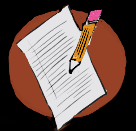 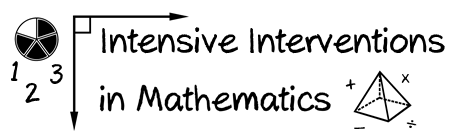 In this activity, you’ll identify the schema of several multiplicative word problems.Read the word problem.Identify the schema.Solve the problem using the schema.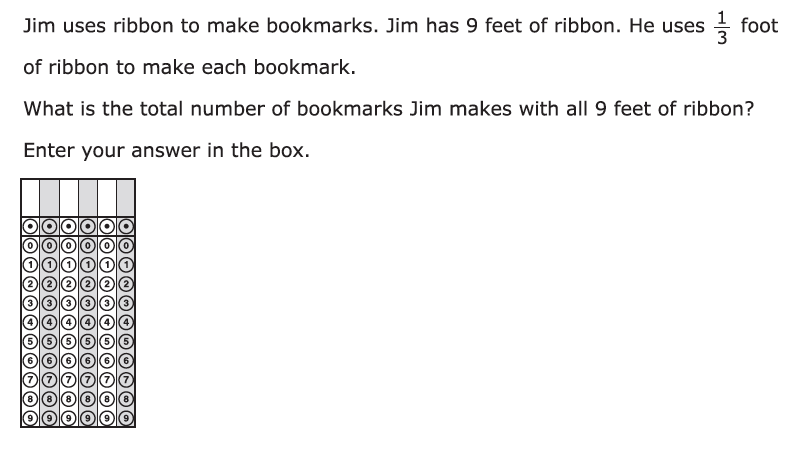                                                                                                                               PARCC fifth-grade release item (2014)Read the word problem.What’s the schema? _________________________________Solve the problem using the schema.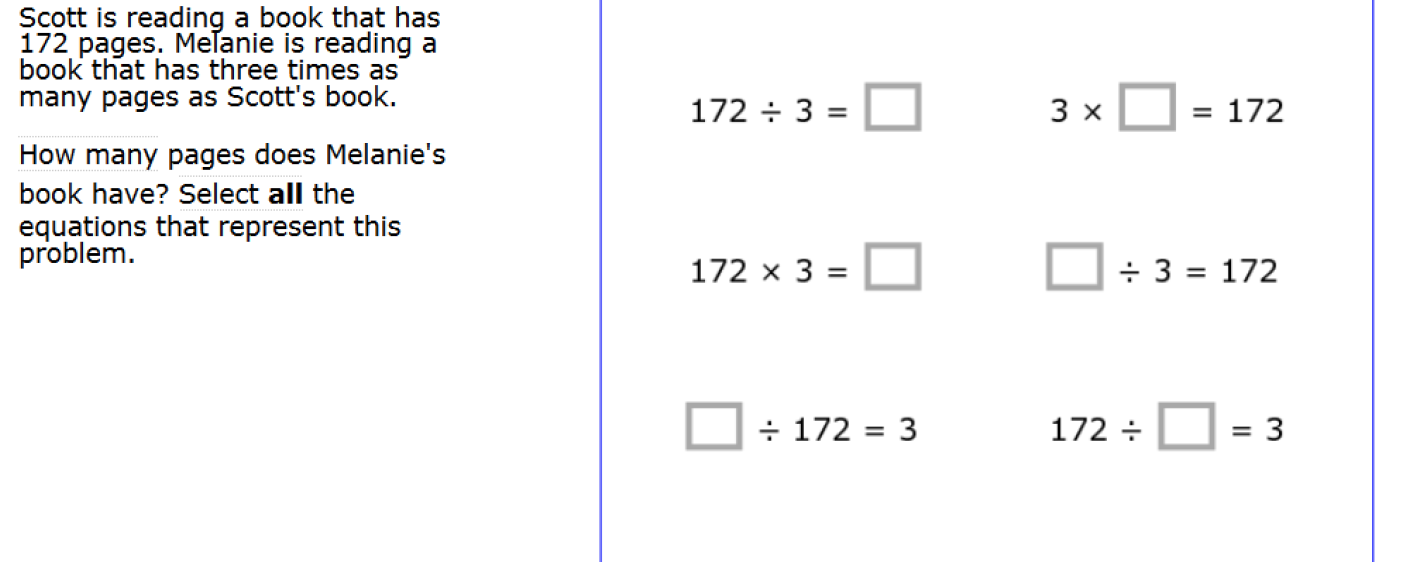                                                                                                              SmarterBalanced fourth-grade release item (2014)Read the word problem.What’s the schema? _________________________________Solve the problem using the schema.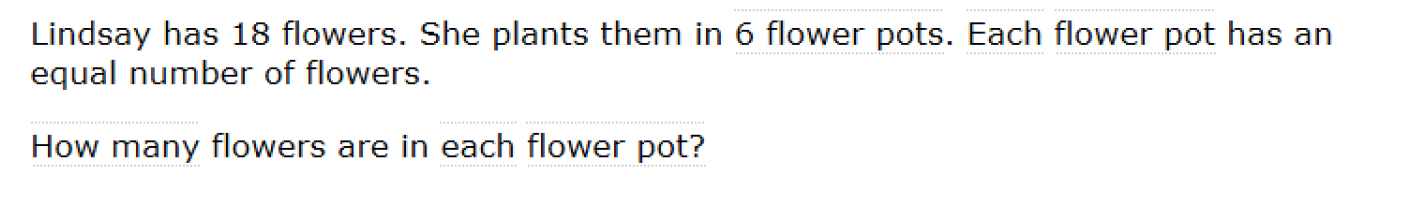                                                                                                                    SmarterBalanced third-grade release item (2014)Read the word problem.What’s the schema? _________________________________Solve the problem using the schema.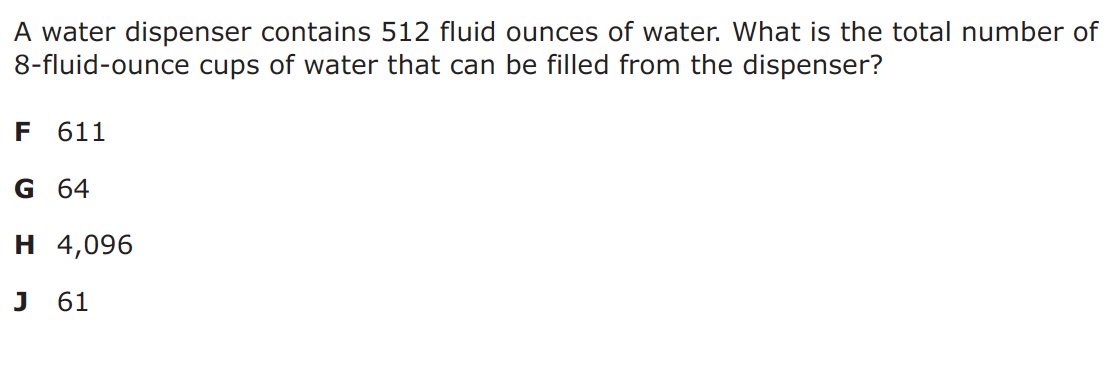                                                                                                                                         STAAR fifth-grade release item (2014)Read the word problem.What’s the schema? _________________________________Solve the problem using the schema.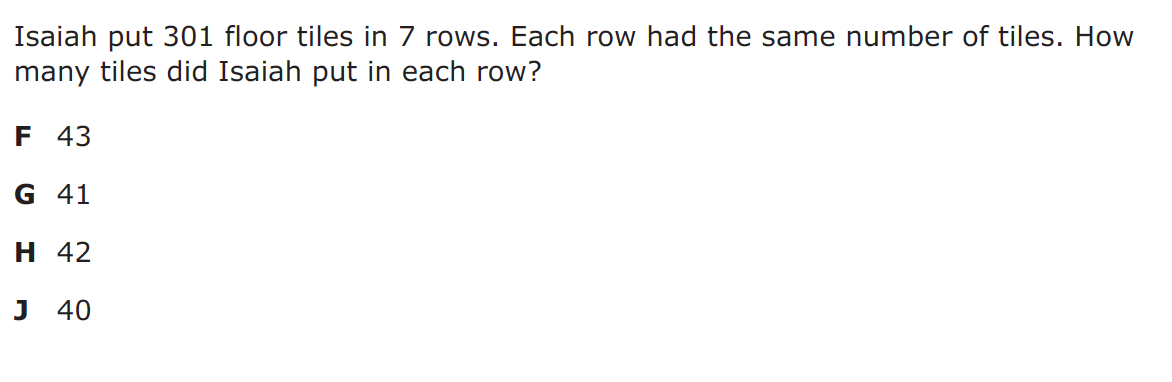                                                                                                                                   STAAR fourth-grade release item (2014)Read the word problem.What’s the schema? _________________________________Solve the problem using the schema.